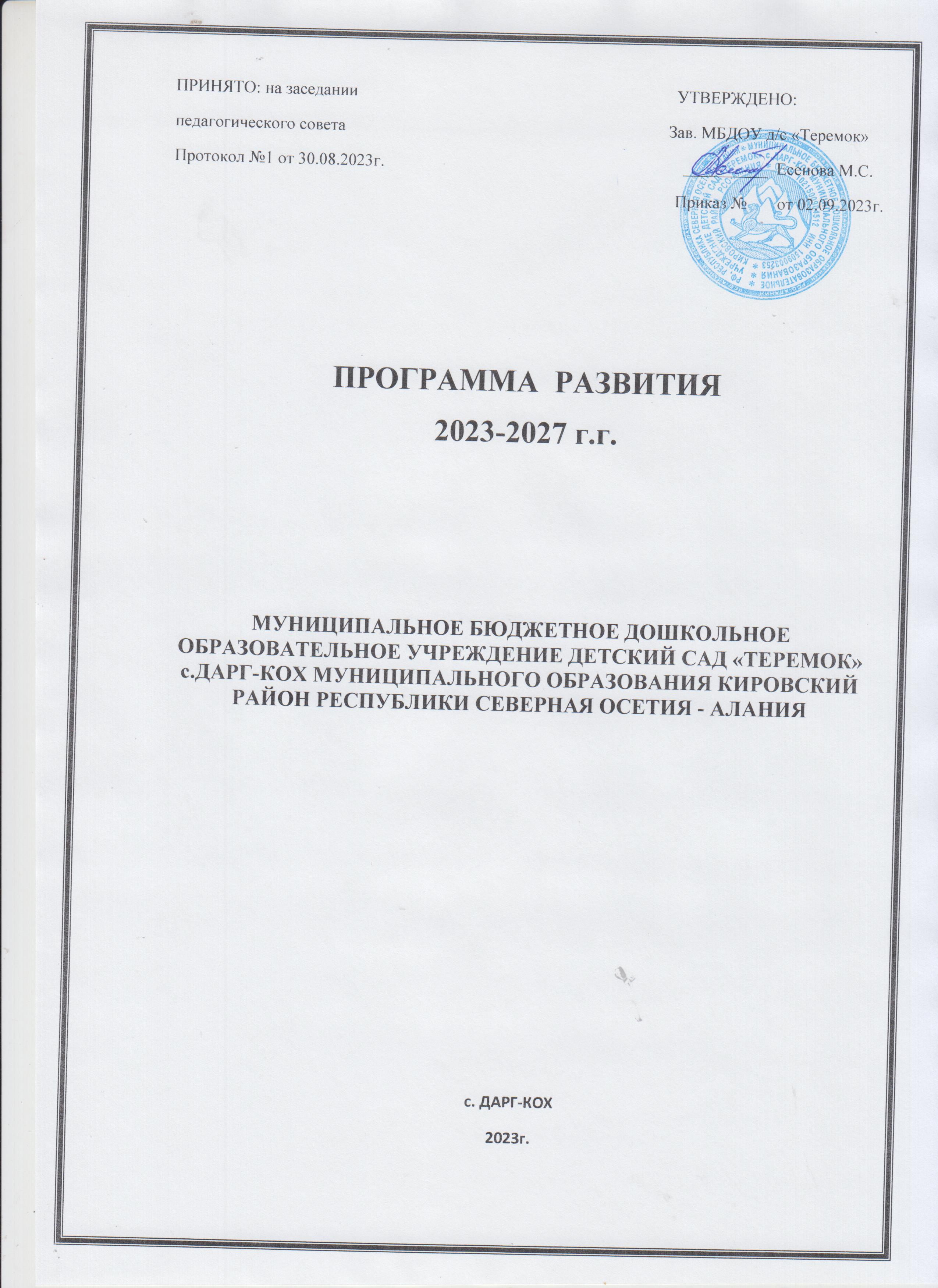 1. Паспорт Программы развития муниципального бюджетного дошкольного образовательного учреждения детский сад «Теремок» с. Дарг-Кох на 2023- 2027 годы 2. Аналитическое и прогностическое обоснование программы 2.1. Краткая информационная справка об образовательной организации Полное наименование: муниципальное бюджетное дошкольное образовательное учреждение детский сад  «Теремок» с. Дарг-КохСокращенное наименование: МБДОУ д/с   «Теремок» Юридический и фактический адрес: 363607, РСО-Алания, Кировский район, с. Дарг-Кох, пер. Школьный 2.Телефон: 8(86735)5-71-74 E-mail: teremok-esenova@rambler.ru ;официальный сайт teremok.ozdou.ruЗаведующий: Есенова Марина Сергеевна Учредитель: Администрация местного самоуправления муниципального образования Кировский район Республики Северная Осетия-Алания. ДОУ является юридическим лицом, владеет обособленным имуществом, переданным на право оперативного управления, имеет свою печать, вывеску со своим наименованием. Источником финансирования ДОУ является целевое финансирование из республиканского и районного бюджета. Другими источниками финансирования являются безвозмездные и (или) благотворительные взносы и пожертвования. Устав муниципального бюджетного дошкольного образовательного учреждения  детский сад  «Теремок» утвержден Постановлением Главы АМС МО Кировский район №16 от 26 января 2022г. Лицензия на осуществление образовательной деятельности № 2573 от 20 октября 2017., выданная Министерством образования и науки республики Северная Осетия-Алания (бессрочно).  Здание построено по типовому проекту, имеет все виды благоустройства. ДОУ оборудовано специальными системами безопасности: кнопкой «Тревожной сигнализации», специальной автоматической пожарной сигнализацией. В соответствии с законодательством Российской Федерации и уставом ДОУ органами управления являются заведующий ДОУ, общее собрание трудового коллектива, педагогический совет, Совет родителей. Режим работы ДОУ: пятидневный, с 8.00 до 18.30; выходные – суббота, воскресенье, праздничные дни. В ДОУ функционирует 4 группы: 4 группы общеразвивающей направленности, из них: -1 младшая группа (2-3 лет), -2 младшая группа (3-4 лет); - средняя группа (4-5 лет)- подготовительная группа ( 6-7 лет)Предметом деятельности ДОУ является предоставление общедоступного и бесплатного дошкольного образования, присмотр и уход за воспитанниками в возрасте от 2 лет до прекращения образовательных отношений. В ДОУ реализуются следующие программы: -Основная образовательная программа ДОУ;- Парциальная программа «Ирыстон- ма райгуыран баста»» Материально-техническое обеспечение, оснащение образовательного процесса, развивающая предметно-пространственная среда  соответствуют ФГОС ДО.2.2. Результаты SWOT–анализа потенциала развития ДОУ Выводы: Проведенный SWOT-анализ позволяет определить, что в ДОУ созданы условия для работы в соответствии с требованиями ФГОС ДО.  И ФОП ДО. WOT-анализ дает возможность выделить следующие стратегические направления в развитии образовательной организации: -соответствие образовательной деятельности требованиям ФОП ДО и ФГОС ДО; -реализация права каждого ребенка на качественное и доступное образование, обеспечивающее равные стартовые условия для полноценного физического и психического развития детей, как основы их успешного обучения в школе; -кадровое обеспечение, соответствующее современным требованиям в сфере образования; -привлечение родителей к участию в образовательной деятельности, используя разнообразные формы работы; -модернизация материально-технической базы ДОУ; -поддержка взаимодействия ДОУ с социальными партнерами. 3. 	Основная 	идея 	инновационного 	развития 	дошкольной образовательной 	организации, 	научно-теоретическое 	обоснование важности и необходимости инновационных изменений Основная идея инновационной деятельности ДОУ вызвана необходимостью модернизации содержания и организации образования. В связи с этим, возникает новая предметность в научно-практической 	деятельности 	педагогов 	и 	руководителя 	- 	проектирование образовательного 	пространства, 	изменение 	структуры 	образовательного 	процесса 	и содержания образовательной деятельности. Необходимы преобразования по ряду направлений деятельности ДОУ: Качество образования: -повышение качества образования за счет внедрения инновационных педагогических технологий, современных программ; -актуализация нравственно-патриотического воспитания; -приобщение детей к занятиям физической культурой и спортом, с использованием здоровьесберегающих технологий; -воспитание эмоционального и осознанного отношения воспитанников к собственному здоровью и безопасности; -формирование основы социально-нравственных чувств, представлений и отношений; -повышение педагогической культуры родителей; -взаимодействие педагогов и родителей через онлайн-общение посредством чатов в мессенджерах и социальных сетях, официального сайта ДОУ. Кадровое обеспечение деятельности ДОУ: -расширение направлений и качества методической работы; -расширение методического центра ДОУ: приобретение научной, методической литературы, видеоматериалов по обучению и развитию дошкольников, создание мультимедийных консультаций для педагогов, электронной картотеки обобщенного педагогического опыта по разным направлениям; -оптимизация системы наставничества – организация работы; -проведение активной работы по аттестации педагогических кадров; -обеспечение научных, методических, творческих контактов с другими учреждениями ДОУ; -изучение и внедрение лучшего опыта работы коллег; -разнообразие курсов повышения квалификации педагогов. Материально-техническое обеспечение деятельности ДОУ: - Оснащение цифровой образовательной среды: интерактивного оборудования, лаборатории для экспериментальной деятельности  Информационное обеспечение деятельности ДОУ: -активизация отображения информации о деятельности ДОУ в Интернет-сети; -необходимость введения в штат ДОУ 0,5 ставки системного администратора. Инновационная деятельность: -трансляция опыта инновационной деятельности ДОУ на муниципальном, региональном и федеральном уровнях. Система связей ДОУ с социальными учреждениями: -обеспечение взаимодействия с социальными партнерами с целью улучшения работы с одаренными и талантливыми детьми.4. Цель и задачи Программы развития Цель: Осуществление системы управленческих, методических и педагогических действий, направленных на повышение качества и эффективности образования в ДОУ с учетом запросов личности, общества и государства. Задачи Программы: -повышение качества и доступности дошкольного образования в соответствии с ФОП ДО и ФГОС ДО, путем обеспечения эффективного внутреннего управления ДОУ; -формирование комфортной и безопасной образовательной среды; -обеспечение доступности дошкольного образования для детей с ОВЗ и детей-инвалидов; -совершенствование системы профессионального роста педагогических работников в ДОУ, выступающих гарантом предоставления высокого качества образовательных услуг; -использование разных форм взаимодействия детского сада и семьи для повышения родительской компетентности в воспитании и образовании детей; -совершенствование работы педагогического коллектива, направленного на выявление, поддержку и развитие способностей и талантов воспитанников в различных видах деятельности и через систему дополнительного образования. Программа развития ориентирована на: -формирование современного позитивного имиджа ДОУ; -сохранение положительных достижений и традиций в учреждении; -обеспечение системно-деятельностного подхода к организации педагогического процесса в соответствии с основной образовательной программой ДОУ, адаптированной основной образовательной программой для детей старшего дошкольного возраста с задержкой психического развития. 5. Концептуальный проект развития дошкольной образовательной организации (миссия, ценности, содержательные принципы) Концепция развития ДОУ основывается на реализации права каждого ребенка на качественное и доступное образование, обеспечивающее равные стартовые условия для полноценного физического и психического развития детей, как основы личностного развития и успешного обучения в школе. Концептуальной идеей развития ДОУ является создание педагогической системы, отвечающей современным требованиям воспитания и развития ребенка, формирование активной личности, способной реализовать и проявлять свой внутренний потенциал в современном мире, способного активно мыслить и действовать. Она ориентирует коллектив на создание качественного образовательного пространства, способствующего развитию и саморазвитию всех участников педагогического процесса: педагогов, воспитанников и их родителей. В основе данной концепции ДОУ лежат следующие научные принципы: Принцип гуманизации учебно-воспитательного процесса предусматривает не максимальное ускорение темпов развития ребенка, а создание условий для полноценного проживания каждым ребенком своего детства, наиболее полного развития его возрастных и индивидуальных способностей, соответствующих его возможностям, содержанию, методам, темпам обучения и воспитания. Принцип целостности развивающейся педагогической системы как совокупность целевого, содержательного, организационного, методического и управленческого компонента. Принцип индивидуально-дифференцированной направленности содержания, форм и методов учебно-воспитательного процесса. Данный принцип ориентирует на учет индивидуальных особенностей развития детей на каждом возрастном этапе. Он реализуется путем стимулирования, компенсации и коррекции развития, как индивидуально, так и у подгруппы детей, а также путем создания благоприятных условий для полноценного развития ребенка, опережающего в своем развитии сверстников. 4. Принцип интегративности всех процессов образовательного пространства предполагает совместную и созидательную деятельность педагога, ребенка и родителей. Принцип природосообразности, который предполагает соответствие задач, содержания, методов и форм образовательной работы ведущим возрастным потребностям. Педагогический процесс обеспечивает, с одной стороны, удовлетворение жизненно важных потребностей ребенка, а с другой стороны, - создание условий для их развития в направлении общечеловеческого ценностного содержания. Принцип 	культуросообразности, 	ориентирующий 	ребенка 	на 	освоение общечеловеческой культуры. Принцип открытости ДОУ ближайшему социальному окружению: культуре, природе, детям и взрослым. Принцип научностисостоит в том, что ребенок усваивает реальные знания, точно отражающие действительность, а педагог – воспитатель постоянно совершенствует свой научно-профессиональный уровень Миссия ДОУ заключается в обеспечении полноценного комфортного проживания ребенком периода дошкольного детства и предоставление высокого качества образования через создание современной интегрированной модели развивающего образовательного пространства. Модель образовательного пространства, предполагающая достижение высокого качества дошкольного образования, обеспечивается деятельностью ДОУ в режиме обновления содержания образования, использование новых методов и приемов, образовательных технологий, с учетом современных требований. Инструментами достижения нового качества образования, актуальными для ДОУ, выступают: -формирование цифровых компетенций педагогических работников; -психолого-педагогическое консультирование родителей; -инновационная деятельность; -вовлечение в образовательный процесс внешних субъектов (родителей, представителей предприятий, социальных институтов и т.д.); -система выявления и поддержки одаренных детей; -институт наставничества; -профессиональное конкурсное движение. -обеспечение каждому ребенку возможности для развития способностей, условий для разностороннего развития, необходимой ему коррекции, проживание дошкольного детства как самоценного периода жизни, охраны и укрепления его здоровья, подготовки к успешному обучению на следующей ступени образования, поддержка семьи в воспитании и развитии ребенка. К ценностям ДОУ относятся: Открытость и поддержка – ДОУ открыто к внешнему миру, мы готовы принимать опыт других и делиться своим опытом с коллегами и родителями, оказывать педагогическую поддержку всем семьям, имеющим детей дошкольного возраста, не зависимо от того, посещает ли ребенок детский сад. Мы стремимся открыто обсуждать профессиональные проблемы и оказывать поддержку и помощь в их решении. Индивидуализация означает для нас, что нет ребенка, нет его семьи «вообще», нет педагога «вообще», есть именно этот ребенок, этот взрослый рядом с их неповторимыми особенностями, возможностями и интересами. Поэтому мы стремимся создавать такие условия в детском саду, которые будут соответствовать уникальности каждого и обеспечат развитие способностей ребенка, самореализацию педагогов, и участие родителей в образовательном процессе. Мобильность, гибкость – мы готовы изменять и совершенствовать педагогическую практику, соответствовать потребностям и интересам семей, расширять перечень образовательных услуг. Сотрудничество – мы стремимся совместно с родителями решать проблемы, планировать и организовывать мероприятия в интересах детей. Профессионализм и высокое качество образовательных услуг, которое достигается непрерывным самообразованием, постоянным повышением профессиональной компетенции каждым педагогом. 6. Стратегия развития ДОУ Стратегия развития учреждения рассчитана на период с 2023 до 2027 года включительно и определяет совокупность реализации приоритетных направлений, ориентированных на развитие ДОУ. Приоритетные направления стратегии развития  ДОУ, реализуемые в проектах: Управление качеством дошкольного образования Комфортная и безопасная образовательная среда Успешный ребенок -Мы вместе -Кадровый потенциал -Содружество-содействие-сотворчество 7. Совершенствование структуры управления (функции, технологии, организационные формы) Управление в ДОУ осуществляется в соответствии с законодательством Российской Федерации и РСО-Алания, нормативными актами и Уставом ДОУ. Оно строится на принципах единоначалия и коллегиальности. В ДОУ реализуется эффективная модель управления, способствующая: -созданию условий для единства единоначалия и коллегиальности, для сочетания централизации и децентрализации управления, инициативы с исполнительностью и ответственностью; -грамотному распределению вертикальных и горизонтальных структур управления, их соподчинению и соотношению, установлению гибких взаимосвязей; -формированию демократической возможности участия каждого члена коллектива в управлении через реализацию творческих инициатив и инноваций на основе метода проектного управления (самоуправление, делегирование полномочий); -созданию открытой системы управления через включение в нее родителей (законных представителей) воспитанников как равноправных субъектов образовательных отношений. Для оптимизации управленческой деятельности мы используем метод проектного управления, предполагающий разработку и реализацию актуальных для детского сада проектов разной направленности: образовательных, социальных, управленческих, ресурсных и т.п. Эффективность функционирования модели проектного управления обеспечивается за счет: -матричной структуры управления ДОУ, опирающейся на принцип «распределенного лидерства», повышающего возможности горизонтальной и вертикальной ротации сотрудников детского сада (гибкость управления), делегирования полномочий, самоуправления на основе инициатив; -механизма управления, представляющего собой цикличную стратегию развития на основе управленческих функций - мониторинг, контроль, педагогический анализ, мотивация и целеполагание, координация, планирование и проектирование, организация, регулирование и др.; -критериального комплекса показателей эффективности управления ДОУ, включающего показатели для определения эффективности созданных условий, организации образовательного процесса, качества результатов образования. Матричная структура управления включает коллегиальные органы управления и другие элементы управляющей системы: -общее собрание работников; -педагогический совет; -Совет родителей; - инициативные группы. Все формы управления имеют свой функционал и компетенции. 8. Ресурсы Нормативно-правовые: -разработка 	локальных актов, регламентирующих деятельность ДОУ (приказов, положений), заключение договоров с партнерами. Научно-методические: -функционирование творческой группы по реализации программы развития в ДОУ; -разработка механизма, критериев и показателей оценки результативности реализации Программы; -учет современных ориентиров дошкольного образования и передового педагогического опыта ДОУ; Кадровые: -создание условий для повышения квалификации педагогов; -создание творческих групп; -расширение деятельности по распространению опыта в системе образования района, социальных сетях Интернета, участие педагогов в конкурсах разного уровня. Информационные: -формирование банка данных по реализации Программы; -мониторинговые мероприятия; -организация мероприятий 	по информированию всех участников 	воспитательно- образовательного процесса о ходе реализации Программы. Материально-технические: -приобретение технических и дидактических средств обучения; -оснащение 	ДОУ 	оргтехническими 	средствами: 	мультимедийными 	проекторами, ноутбуками, Smart досками. Финансово-экономические: -смета расходов ДОУ; -спонсорская и благотворительная помощь. Ожидаемые результаты. Критерии результативности. Стратегический план действий по реализации программы развития. В основу реализации Программы положен современный программно-проектный метод. При этом выполнение стратегической цели и задач происходит в рамках реализации проектов по отдельным направлениям деятельности, каждая из которых представляет собой комплекс взаимосвязанных мероприятий, нацеленных на решение проблем данной сферы образовательной деятельности. Проект «Управление качеством дошкольного образования» Цель: Повышение качества и доступности дошкольного образования в соответствии с ФГОС ДО путем обеспечения эффективного внутреннего управления ДОУ;                                                 Задачи: -реализовать внутреннюю систему оценки качества образования, как механизма выполнения основной образовательной программы ДОУ; -обеспечить реализацию программы воспитания в образовательный процесс ДОУ в рамках основной образовательной программы ДОУ, объединив обучение и воспитание в целостный образовательный процесс путем разностороннего, полноценного развития каждого ребенка с учетом его индивидуальных особенностей и возможностей; -обеспечить внедрение инновационных образовательных технологий в соответствии с ФГОС ДО в рамках инновационной деятельности; -совершенствовать систему образования детей с ограниченными возможностями здоровья. Ожидаемые результаты: -ежегодное 100% выполнение муниципального задания; -ежегодное 	предоставление 	общественности 	отчета 	о 	результатах 	финансово- хозяйственной и образовательной деятельности (отчет по самообследованию); -сохранение доли детей, охваченных образовательными программами, соответствующими федеральному государственному образовательному стандарту дошкольного образования на показателе 100%; -увеличение доли обучающихся ДОУ, принимающих участие в инновационных образовательных и социальных проектах с 60 до 70%; -увеличение доли обучающихся ДОУ с высокой и средней степенью готовности к школьному обучению с 92 до 95%; -повышение степени удовлетворенности родителей качеством образовательных услуг с 86 до 94%; -100% соответствие сайта требованиям законодательства; - 0,5 ставки системного администратора в штате ДОУ Проект «Комфортная и безопасная образовательная среда» Цель: Обеспечение 	комфортной 	жизнедеятельности 	участников 	образовательных отношений путем создания безопасного образовательного пространства. Задачи: -продолжить работу по приведению здания и территории в соответствие с требованиями антитеррористической, дорожной, информационной, пожарной безопасности, санитарными правилами; -укрепить материально-техническую базу с точки зрения ее безопасности; -модернизировать развивающую предметно-пространственную среду, способствующую реализации нового содержания и достижению новых образовательных результатов. Ожидаемые результаты: -стабильное функционирование ДОУ в соответствии с целями и задачами Программы развития, -сохранение 100% степени оснащения ДОУ системой автоматической пожарной сигнализации и системой оповещения и управления эвакуацией при пожаре;                                        -сохранение доли групп, в полной мере отвечающих требованиям ФГОС ДО - 100 %;                    -увеличение доли групп, обеспеченных современным обучающим оборудованием для внедрения цифровых образовательных технологий в образовательное пространство ОО с 90 до 100 %; -100 % выполнения мероприятий в рамках реализации плана Паспорта безопасности ДОУ; Проект «Успешный ребенок» Цель: направить усилия педагогического коллектива на выявление, поддержку и развитие способностей и талантов воспитанников в различных видах деятельности и через систему дополнительного образования. Задачи: -развитие системы работы с одаренными воспитанниками; -включение детей с особыми способностями в конкурсное движение, дополнительное образование; -развитие спортивных навыков воспитанников; -расширение спектра дополнительных образовательных услуг с учетом запросов родителей (законных представителей) воспитанников; -развитие кадрового потенциала в данном направлении. Ожидаемые результаты: -увеличение доли воспитанников ДОУ, принимающих участие в муниципальных, областных и всероссийских конкурсах ежегодно, в том числе и детей с ОВЗ до 75%;                            -увеличение доли обучающихся ДОУ, принимающих участие в муниципальных социально-педагогических программах до 30% Проект «Кадровый потенциал» Цель: выстраивание (оптимизация) системы профессионального роста педагогических работников в ДОУ, выступающих гарантом предоставления высокого качества образовательных услуг. Задачи: -направить усилия на квалификационное развитие персонала; -повышать мотивацию педагогических работников к профессиональному росту через повышение квалификации, самообразование, участие в конкурсном движении, в том числе в конкурсах профессионального мастерства; -совершенствовать систему наставничества; -стимулировать участие педагогов в инновационной деятельности; -повысить профессиональные компетенции административных сотрудников и педагогических работников в области современных цифровых технологий; -организовать методическое сопровождение педагогических работников, использующих цифровые программы и технологии, в том числе в области ИКТ. Ожидаемые результаты: -сохранение доли педагогов ДОУ, которые прошли курсы повышения квалификации в соответствии с ФГОС и ФОП ДО, в общей численности педагогов на показателе 100 %; -увеличение доли педагогов ДОУ, прошедших обучение в области цифровых образовательных технологий, в общей численности педагогов от до 80 %; -увеличение доли педагогов, используемых в своей работе цифровые программы и технологии, в том числе в области ИКТ до 60 %; -увеличение доли педагогов, участвующих в инновационной деятельности ДОУ до 80 %; -увеличение доли педагогов, участвующих в конкурсах муниципального и регионального уровня с 40 % до 80 %; Проект «Содружество-содействие-сотворчество» Цель: Использование разных форм взаимодействия детского сада и семьи для повышения родительской компетентности в воспитании и образовании детей Задачи: -повышать психолого-педагогическую, правовую компетентность родителей (законных представителей) путем проведения разнообразных форм, методов и приемов эффективного взаимодействия с ними, в том числе путем Интернет-взаимодействия;                         -вовлекать родителей в построение образовательного процесса, в том числе в проектную и инновационную деятельность посредством постоянного их информирования. Ожидаемые результаты: -увеличение количества семей воспитанников, вовлеченных в проектную деятельность с до 100 %; -увеличение количества психолого-педагогических услуг (психолого-педагогическое консультирование) родителям (законным представителям) детей; -увеличение доли родителей, положительно оценивших качество услуг консультативно – педагогической помощи, от общего числа обратившихся за получением услуги консультативно – педагогической помощи родителям до 99 %. 11. Система контроля за выполнением основных разделов программы Контроль и оценка эффективности выполнения Программы развития проводится по следующим направлениям: Для контроля исполнения Программы разработан перечень показателей эффективности работы дошкольного образовательного учреждения (индикаторы развития), которые рассматриваются   как   целевые   значения, которые   отражают    выполнение мероприятий программы до 2027 года. Мониторинг проводится по оценке достижения целевых показателей программы, выполнению задач, реализации проектов образовательного учреждения. Программа 	развития 	предполагает 	использование 	системы индикаторов, характеризующих текущие (промежуточные) и конечные результаты ее реализации. Оценка     эффективности     реализации     программы     производится     путем сравнения фактически достигнутых показателей за соответствующий год с утвержденными на год значениями целевых индикаторов. Социальная эффективность реализации мероприятий Программы развития будет выражена удовлетворенностью населения   качеством   предоставляемых   ДОУ   услуг с помощью электронных средств информации и специально организованного опроса (на сайте ДОУ и анкетирование). Общий контроль выполнения Программы развития осуществляет заведующий и рабочая группа по разработке Программы с ежегодным обсуждением результатов на педагогическом совете ДОУ. Текущий контроль и координацию работы дошкольного образовательного учреждения по Программе развития осуществляет заведующий, по проектам – ответственные исполнители. Ответственные исполнители: -анализируют ход выполнения плана-графика (мероприятий, действий по реализации Программы) и вносят предложения на педагогический совет по его коррекции; -осуществляют информационное и методическое обеспечение реализации Программы; -системно осуществляют тематический, текущий, персональный и предупредительный контроль за образовательным процессом. Результаты   контроля   представляются   руководителем    ежегодно    на    общем собрании работников ДОУ и заседании совета родителей, публикуются на официальном сайте ДОУ как часть отчета о самообследования в апреле каждого года. Руководитель несет ответственность за реализацию и своевременное исполнение индикаторов Программы развития ДОУ. № Содержание Стр. 1 Паспорт Программы развития МБДОУ д/с «Теремок» с. Дарг-Кох на 2023 – 2027 гг. 3 2 Аналитическое и прогностическое обоснование программы развития дошкольной образовательной организации, ее соответствие приоритетным направлениям развития системы образования Российской Федерации 5 3 Основная идея инновационного развития дошкольной образовательной организации, научно-теоретическое обоснование важности и необходимости инновационных изменений 9 4 Цель и задачи программы 10 5 Концептуальный проект развития дошкольной образовательной организации (миссия, ценности, содержательные принципы) 10 6 Стратегия развития ДОУ 12 7 Совершенствование структуры управления 12 8 Ресурсы (финансовые, материально-технические, кадровые,  	программно- методические, информационные и пр.) 13 9 Ожидаемые результаты. Критерии результативности 13 10 Стратегический план действий по реализации программы развития 16 11 Система контроля за выполнением основных разделов программы24 12 Финансовый план 25 Наименование Программы Программа развития муниципального бюджетного дошкольного образовательного учреждения  детский сад  «Теремок» Разработчики Программы Администрация МБДОУдетский сад  «Теремок», рабочая группа по разработке Программы развития. Исполнители Программы Участники образовательных отношений МБДОУ детский сад  «Теремок»Основания для разработки Программы -Федеральный Закон Российской Федерации от 29.12.2012 года № 273 «Об образовании» (ред. от 24.03.2021); -Федеральный закон от 31.07.2020г. № 304-ФЗ «О внесении изменений в Федеральный закон «Об образовании в Российской Федерации» по вопросам воспитания обучающихся»; -Государственная     программа      Российской      Федерации «Развитие образования» на 2018-2025 годы, утвержденная Постановлением 	Правительства 	Российской Федерации от 26 декабря 2017г. №1642; - Статья 67.1 Конституции Российской Федерации, согласно которой важнейшим приоритетом государственной политики Российской Федерации являются дети (принята всенародным голосованием 12.12.1993 с изменениями, одобренными в ходе общероссийского голосования 01.07.2020); -Указ Президента Российской Федерации от 21.07.2020 № 474 «О национальных целях развития Российской Федерации на период до 2030 года»; -Указ Президента Российской Федерации от 02.07.2021 № 400 «О Стратегии национальной безопасности Российской Федерации»; -Указ Президента Российской Федерации от 09.11.2022 № 809 «Об утверждении Основ государственной политики по сохранению 	и 	укреплению 	традиционных 	российских духовно-нравственных ценностей»; -Приказ Министерства просвещения Российской Федерации от 25.11.2022 № 1028 "Об утверждении федеральной образовательной программы дошкольного образования" (Зарегистрирован 28.12.2022 № 71847); -Приказ Минпросвещения России от 8 ноября 2022 г. № 955 «О внесении изменений в некоторые приказы Министерства образования и науки Российской Федерации и Министерства просвещения Российской Федерации, касающиеся федеральных государственных образовательных стандартов общего образования и образования обучающихся с ограниченными возможностями здоровья и умственной отсталостью (интеллектуальными нарушениями)» (Зарегистрировано в Минюсте России 6 февраля 2023 г. № 72264)) -Указ Президента Российской Федерации от 7 мая 2018 г. № 204 в части решения задач и достижения стратегических целей по направлению «Образование»; -Приказ Минобрнауки России от 17.10.2013г. №1155 «Об утверждении  федерального государственного образовательного стандарта дошкольного образования» (Зарегистрировано в Минюсте России 14.11.2013 N 30384); -Декларация прав ребёнка и Конвенция о правах ребёнка; -Постановление Правительства РФ от 10.07.2013 года № 582 «Об утверждении Правил размещения на официальном сайте образовательной организации в информационно- телекоммуникационной сети «Интернет» и обновления информации об образовательной организации»; -Приказ Министерства просвещения Российской Федерации от 21.01.2019 №32 «О внесении изменений в Порядок организации и осуществления образовательной деятельности по основным общеобразовательным программам - образовательным программам дошкольного образования»; -Санитарно-эпидемиологические требования к организациям воспитания и обучения, отдыха детей и молодежи, СП 2.4.3648-20 (утверждены Постановлением Главного государственного санитарного врача Российской Федерации от 28.09.2020 года № 28); Цель Программы Осуществление системы управленческих, методических и педагогических действий, направленных на повышение качества и эффективности образования в МБДОУ детский сад  «Теремок» (далее – ДОУ) с учетом запросов личности, общества и государства. Задачи Программы -Повышение качества и доступности дошкольного образования в соответствии с ФОП ДО и ФГОС ДО, путем обеспечения эффективного внутреннего управления ДОУ; -совершенствование работы педагогического коллектива, направленного на выявление, поддержку и развитие способностей воспитанников в различных видах деятельности и через систему дополнительного образования; -обеспечение доступности дошкольного образования для детей с ОВЗ; -совершенствование системы профессионального роста педагогических работников в ДОУ, выступающих гарантом предоставления высокого качества образовательных услуг; -использование разных форм взаимодействия ДОУ и семьи с целью повышения родительской компетентности по вопросам воспитания и образования детей. Проекты, реализуемые в рамках Программы -«Управление качеством дошкольного образования» -«Кадровый потенциал» -«Комфортная и безопасная образовательная среда» -«Успешный ребенок» -«Содружество-содействие-сотворчество» Сроки реализации Программы Программа реализуется в период с 2023 по 2027 год 	Этапы 	и 	сроки реализации Программы Подготовительный этап (январь – июль 2023г.): анализ комплекса условий, имеющихся в ДОУ для перехода к работе в новых условиях развития. Выявление проблемных зон и сильных сторон. Разработка документации для реализации мероприятий в соответствии с Программой развития. Практический этап (август 2023г. – август 2027г.): реализация и внедрение разработанных проектов, в рамках Программы развития. Заключительный этап (сентябрь – декабрь 2027г.): анализ, осмысление и интерпретация результатов реализации Программы развития и определение перспектив дальнейшего развития ДОУ. Ресурсное обеспечение реализации Программы -включенность ДОУ в процессы инновационного развития, а также в информационно-образовательное пространство РФ; -высокий уровень профессионального развития педагогических и руководящих работников; -наличие 	материально-технических, 	психолого- педагогических, финансовых условий, а также оснащенность развивающей предметно-пространственной среды; -функционирование внутренней системы оценки качества образования; -стабильное финансирование Программы. Целевые показатели программы Развития -выполнение муниципального задания; -предоставление общественности отчета о результатах финансово-хозяйственной и образовательной деятельности (отчет по самообследованию); -доля 	родителей, 	удовлетворенных 	качеством образовательных услуг в ДОУ; -удельный вес обучающихся по программам дошкольного образования, участвующих в конкурсах различного уровня, в общей численности обучающихся по программам дошкольного образования; -количество услуг педагогической, методической и консультативной помощи родителям (законным представителям) детей, посещающим и не посещающим ДОУ; -доля групп, в полной мере отвечающих требованиям ФГОС ДО; -удельный вес педагогов, использующих инновационные педагогические технологии в образовательном процессе; -доля детей, охваченных образовательными программами дополнительного образования детей, в общей численности детей в ДОУ; -доля детей с ограниченными возможностями здоровья и детей-инвалидов, посещающих ДОУ, которым созданы условия для получения качественного дошкольного образования. Финансирование программы -бюджетные средства -внебюджетные средства Механизм информирования участников 	о 	ходе реализации Программы Промежуточные результаты включаются в отчет о результатах самообследования образовательной деятельности ДОУ, размещаются на официальном сайте учреждения Контроль за   реализацией программы Контроль осуществляет администрация ДОУ Факторы, обеспечивающие развитие ДОУОценка актуального состояния внутреннего потенциала ДОУОценка актуального состояния внутреннего потенциала ДОУФакторы, обеспечивающие развитие ДОУСильная сторонаСлабая сторонаКачество образования (результативность образования, 	мониторинг динамики 	развития воспитанников, включенность 	их 	в удовлетворенность качеством образования) Наличие  образовательной программы ДОУ, в том числе рабочей программы по воспитанию  разработанной в соответствии с требованиями ФГОС ДО и ФОП ДО. Высокая результативность образования воспитанников по реализуемым соответствии с требованиями ФГОС ДО. Высокая результативность образования воспитанников по реализуемым программам, подтвержденная мониторингом, внешними оценками и наградными материалами. Применений инновационных технологий в работе с детьми. Отсутствие обоснованных жалоб со стороны родителей обучающихсяНаряду с активными педагогами-мастерами в коллективе имеются педагоги с недостаточным уровнем мотивации и начинающие педагоги с низким уровнем профессиональных компетенций. Кадровое обеспечение деятельности образовательной организацииПолная укомплектованность кадрами.100 % Все педагоги проходят курсовую подготовку и аттестацию по графику.Наряду с педагогами- стажистами в коллективе 1% педагогов с небольшим маленьким опытом работы (до 5 лет).Материально-техническое обеспечение деятельности образовательной организации (помещения, ремонт, современное компьютерное оборудование, интерактивные столы и доски, связь Интернет) Создана развивающая предметно- пространственная среда для комфортного пребывания детей в детском саду в соответствии с требованиями ФГОС ДО. Помещения ДОУ соответствуют требованиям СанПиН и безопасности. Имеется высокоскоростной Интернет (100 Гб).Недостаток цифровой образовательной среды: интерактивного оборудования, лаборатории для экспериментальной деятельности. Психолого-педагогические и медицинские особенности контингента воспитанников, динамика его измененияСнижение уровня заболеваемости воспитанников. Создана система физкультурно- оздоровительной работы с детьми.  Созданы условия для полноценного питания.Увеличение количества детей, имеющих 2 группу здоровья и наблюдающихся у врачей. Увеличение количества детей с частичной вакцинациейНаименование 	целевого показателя Единица измерения Значения целевых показателей Значения целевых показателей Значения целевых показателей Значения целевых показателей Значения целевых показателей Наименование 	целевого показателя Единица измерения 2023 20252023 20252023 20252023 20252023 2025Задача «Повышение качества и доступности дошкольного образования в соответствии с ФГОС ДО путем обеспечения эффективного внутреннего управления ДОУ» Задача «Повышение качества и доступности дошкольного образования в соответствии с ФГОС ДО путем обеспечения эффективного внутреннего управления ДОУ» Задача «Повышение качества и доступности дошкольного образования в соответствии с ФГОС ДО путем обеспечения эффективного внутреннего управления ДОУ» Задача «Повышение качества и доступности дошкольного образования в соответствии с ФГОС ДО путем обеспечения эффективного внутреннего управления ДОУ» Задача «Повышение качества и доступности дошкольного образования в соответствии с ФГОС ДО путем обеспечения эффективного внутреннего управления ДОУ» Задача «Повышение качества и доступности дошкольного образования в соответствии с ФГОС ДО путем обеспечения эффективного внутреннего управления ДОУ» Задача «Повышение качества и доступности дошкольного образования в соответствии с ФГОС ДО путем обеспечения эффективного внутреннего управления ДОУ» Показатель 1. Степень выполнения объема муниципальных услуг, установленных в муниципальном задании % 100 100 100 100 100 Показатель 2. Доля обучающихся с высокой и средней степенью готовности к школьному обучению (результативность образования) % 89 92 94 95 95 Показатель 3. Доля педагогов работающих по ФОП ДО % 100 100 100 100 100 Показатель 4. Количество общих внутри ДОУ воспитательных мероприятий для обучающихся в рамках Программы воспитания ДОУ единиц 1 2 2 3 3 Показатель 5. Доля обучающихся ДОУ, принимающих участие в инновационных образовательных, воспитательных и социальных проектах % 40 45 50 60 70 Показатель 6. Удовлетворенность родителей качеством дошкольного Образования % 86 88 90 92 94 Показатель 7. Доля детей с ОВЗ, охваченных коррекционно- развивающей помощью % 7080 90 100 100 Показатель 8. Степень соответствия сайта требованиям законодательства РФ % 80 90100 100 100 Задача «Формирование комфортной и безопасной образовательной среды» Задача «Формирование комфортной и безопасной образовательной среды» Задача «Формирование комфортной и безопасной образовательной среды» Задача «Формирование комфортной и безопасной образовательной среды» Задача «Формирование комфортной и безопасной образовательной среды» Задача «Формирование комфортной и безопасной образовательной среды» Задача «Формирование комфортной и безопасной образовательной среды» Показатель 1. Доля групп, в полной мере отвечающих требованиям ФГОС ДО % 100 100 100 100 Показатель 2. Доля выполнения мероприятий в рамках реализации плана мероприятий Паспорта безопасности ДОУ % 708090 100 100 Задача « Обеспечение доступности дошкольного образования для детей с ОВЗ и детей- инвалидов» Задача « Обеспечение доступности дошкольного образования для детей с ОВЗ и детей- инвалидов» Задача « Обеспечение доступности дошкольного образования для детей с ОВЗ и детей- инвалидов» Задача « Обеспечение доступности дошкольного образования для детей с ОВЗ и детей- инвалидов» Задача « Обеспечение доступности дошкольного образования для детей с ОВЗ и детей- инвалидов» Задача « Обеспечение доступности дошкольного образования для детей с ОВЗ и детей- инвалидов» Задача « Обеспечение доступности дошкольного образования для детей с ОВЗ и детей- инвалидов» Показатель 1. Доля детей с ограниченными возможностями здоровья и детей-инвалидов, посещающих ДОУ, которым созданы условия для получения качественного дошкольного образования. % 100 100 100 100 Показатель 2. Степень укомплектованности необходимыми кадрами для реализации АООП ДО, от общего количества педагогов работающих с детьми в группах компенсирующей Направленности % 100 100 100 100 Показатель 3. Доля педагогических работников, прошедших повышение квалификации и (или) переподготовку по обучению детей с ограниченными возможностями здоровья и детей-инвалидов % 90 100 100 100 100 	Задача «Совершенствование 	системы	Задача «Совершенствование 	системы	 	профессионального 	роста 	педагогических фессионального 	роста 	педагогических фессионального 	роста 	педагогических фессионального 	роста 	педагогических фессионального 	роста 	педагогических работников в ДОУ, выступающих образовательных услуг работников в ДОУ, выступающих образовательных услуг гарантом предоставления высокого качества ом предоставления высокого качества ом предоставления высокого качества ом предоставления высокого качества ом предоставления высокого качества Показатель 1. Доля педагогов ДОУ, которые прошли курсы повышения квалификации % 100 100 100 100 100 Показатель 2. Доля административных сотрудников, прошедших обучение в области цифровых технологий % 50 80 100 100 100 Показатель 3. Доля административных сотрудников, прошедших обучение в области внедрения ФОП ДО % 100 100 100 100 100 Показатель 4. Доля педагогов ДОУ, прошедших обучение в области цифровых образовательных технологий, в общей численности педагогов % 20 30 40 50 50 Показатель 5. Доля педагогов используемых в своей работе цифровые программы и технологии, в том числе в области ИКТ % 30 35 40 50 60 Показатель 6. Доля педагогов, участвующих в проектах инновационного формата % % 60 65 70 75 80 Задача «Использование разных форм взаимодействия детского сада и семьи для повышения родительской компетентности в воспитании и образовании детей» Задача «Использование разных форм взаимодействия детского сада и семьи для повышения родительской компетентности в воспитании и образовании детей» Задача «Использование разных форм взаимодействия детского сада и семьи для повышения родительской компетентности в воспитании и образовании детей» Задача «Использование разных форм взаимодействия детского сада и семьи для повышения родительской компетентности в воспитании и образовании детей» Задача «Использование разных форм взаимодействия детского сада и семьи для повышения родительской компетентности в воспитании и образовании детей» Задача «Использование разных форм взаимодействия детского сада и семьи для повышения родительской компетентности в воспитании и образовании детей» Задача «Использование разных форм взаимодействия детского сада и семьи для повышения родительской компетентности в воспитании и образовании детей» Задача «Использование разных форм взаимодействия детского сада и семьи для повышения родительской компетентности в воспитании и образовании детей» Показатель 1. Количество семей воспитанников, вовлеченных в проектную деятельность человек человек 1520 253550Показатель 2. Количество психолого-педагогических услуг (консультирование) родителям (законным представителям) Воспитанников единиц единиц 30 30 30 30 30 Показатель 3. Доля родителей, положительно оценивших качество услуг консультативно – педагогической помощи, от общего числа обратившихся за получением услуги консультативно – педагогической помощи Родителя % % 95 97 98 99 99 Задача Развитие системы работы с одаренными детьми и детьми с особыми способностями, а также системы дополнительного образования детей с учетом интересов участников образовательного процесса. Задача Развитие системы работы с одаренными детьми и детьми с особыми способностями, а также системы дополнительного образования детей с учетом интересов участников образовательного процесса. Задача Развитие системы работы с одаренными детьми и детьми с особыми способностями, а также системы дополнительного образования детей с учетом интересов участников образовательного процесса. Задача Развитие системы работы с одаренными детьми и детьми с особыми способностями, а также системы дополнительного образования детей с учетом интересов участников образовательного процесса. Задача Развитие системы работы с одаренными детьми и детьми с особыми способностями, а также системы дополнительного образования детей с учетом интересов участников образовательного процесса. Задача Развитие системы работы с одаренными детьми и детьми с особыми способностями, а также системы дополнительного образования детей с учетом интересов участников образовательного процесса. Задача Развитие системы работы с одаренными детьми и детьми с особыми способностями, а также системы дополнительного образования детей с учетом интересов участников образовательного процесса. Задача Развитие системы работы с одаренными детьми и детьми с особыми способностями, а также системы дополнительного образования детей с учетом интересов участников образовательного процесса. Показатель 1. Количество образовательных программ дополнительного образования детей единиц единиц 1 1 2 2 2 № п/п Мероприятия проекта Сроки проведения Ответственный исполнитель 1 Изучение нормативных документов федерального, регионального, муниципального уровней, направленных на модернизацию дошкольного образования. Разработка новых локальных актов, регламентирующих деятельность ДОУ (приказов, положений, правил), заключение договоров с партнерами. 2023-2027 Заведующий 2 Обеспечить выполнение объема муниципальных услуг, установленных в муниципальном задании 2023-2027 Заведующий 3 Внедрение и реализация программы воспитания в рамках основной образовательной программы ДОУ 2023-2027 Заведующий  4 Внедрение инновационных образовательных технологий в рамках инновационной деятельности с целью повышения качества образования в ДОУ. В период действия программы Заведующий Педагогический персонал 5 Проведение воспитательных мероприятий, в том числе по нравственно-патриотическому воспитанию По плану с сентября по май Заведующий Педагогический персонал 7 Оптимизация мониторинга результативности образования и оценки развития детей, как критерия готовности к школьному обучению. Ежегодно Заведующий 8 Информирование родителей об использовании в ДОУ инструментария оценки развития детей и разъяснения значения проведения этой работы В период действия программы Педагогический персонал 9 Анкетирование родителей с целью оценки удовлетворенности качеством дошкольного образования детей 2023-2027 Заведующий  10 Мониторинг качества дополнительного образования 2023-2027 Заведующий  11 Обеспечение педагогов печатными и электронными образовательными ресурсами, в том числе подписка на электронные издания 2023-2027 Заведующий, 13 Повышение квалификации педагогических работников ДОУ, в том числе по вопросам коррекционного образования 2023-2027 Заведующий, педагоги 14 Внедрение 	системы 	методических мероприятий с педагогами по ходу реализации проекта. 2023-2027 Педагогический Персонал Внедрение 	системы 	методических мероприятий с педагогами по ходу реализации проекта. 2023-2027 Педагогический Персонал 15 Ведение сайта в соответствии с требованиями законодательства РФ Постоянно, В период действия программы Ответственный 16 Введение в штат ДОУ 0,5 ставки системного администратора В период действия программы Заведующий 17 Информирование общественности о деятельности на информационных стендах и официальном сайте ДОУ, в том числе предоставление отчета о результатах финансово-хозяйственной и образовательной деятельности В период действия программы Заведующий, Педагоги № п/п Мероприятия проекта Сроки проведения Ответственный исполнитель 1 Изучение нормативных документов федерального, регионального, муниципального уровней в области безопасности человека. 2023-2027 Заведующий 2 Определение объема финансовых расходов, необходимых для укрепления материально-технического состояния ДОУ. Ежегодно Заведующий, Главный бухгалтер, 3 Выполнение мероприятий в рамках реализации плана мероприятий Паспорта безопасности ДОУ Ежегодно Заведующий, Главный бухгалтер 4 Приведение в соответствии с требованиями СанПиН, пожарной и антитеррористической безопасности территории, здания, помещений и коммуникационных систем учреждения (установка пункта охраны на центральный вход) 2023-2027 Заведующий, 5 Приведение в соответствие с нормативами системы автоматической пожарной сигнализации и системы оповещения и управления эвакуацией при пожаре. 2023-2027 Заведующий, 6 Мониторинг детского травматизма, безопасных условий труда и производственного травматизма. Проведение обучающих мероприятий по его профилактике. Ежегодно Заведующий 7 Обеспечение оснащения ДОУ (приобретение компьютерной техники, детской мебели, технологического оборудования прачечной, модернизация системы видеонаблюдения, продолжение замены оконных и дверных блоков на энергосберегающие; косметические ремонты помещений) 2023-2027 Заведующий, 8 Оснащение образовательного процесса учебными, игровыми, учебно- методическими комплектами, дидактическими пособиями и игрушками, в соответствии с ФГОС ДО и направлениями инновационной деятельности, в том числе для детей с ОВЗ и детей-инвалидов, а также повышение благоустройства детских игровых площадок новыми игровыми постройками. 2023-2027 Заведующий9 Приобретение нового современного дидактического оборудования для внедрения цифровых образовательных технологий в образовательное пространство ДОУ (smart стол, лаборатории для экспериментальной деятельности) 2023-2027 Заведующий, Завхоз, 10 Оснащение здоровьесберегающего пространства посредством приобретения спортивного инвентаря и оборудования в спортивный зал, на спортивную площадку. 2023-2027 Заведующий, Завхоз № п/ п Мероприятия проекта Сроки проведения Ответственный исполнитель 1 Изучение нормативных документов по работе с одаренными детьми и в области дополнительного образования детей 2023-2027 Заведующий 2 Разработка и реализация индивидуальных образовательных маршрутов для одаренных детей 2023-2027  педагоги 3 Участие в муниципальных социально- педагогических программах По плану организаций доп.образов ания  педагоги 4 Включение детей с особыми способностями, в том числе с ОВЗ в конкурсное движение. В период действия программы Заведующий, Педагоги 5 Разработка общеразвивающих программ дополнительного образования в соответствии с современными требованиями и их реализация. Актуализация имеющихся программ. Оказание дополнительных образовательных услуг. 2023-2027 Педагоги 6 Мониторинг по охвату детей дополнительным образованием. Ежегодно Педагоги 7 Обучение педагогов на курсах повышения квалификации по вопросам выявления и развития детской одаренности, дополнительному образованию детей Ежегодно Педагоги № п/п Мероприятия проекта Сроки проведения Ответственный исполнитель 1 Наставническая деятельность. Разработка локальных нормативных актов по вопросам внедрения системы наставничества. Организация работы «Школы малоопытного педагога». 2023-2027 Заведующий2 Составление плана-графика повышения квалификации педагогических и руководящих работников и контроль за его реализацией Ежегодно Заведующий, 3 Организация обучения административных и педагогических работников по внедрению в практику работы цифровых технологий. 2023-2027 Заведующий 4 Обучение в ДОУ педагогов по вопросам охраны труда, оказанию первой помощи, технике безопасности, пожарной, антитеррористической безопасности, антикоррупционной политики в свете действующего законодательства 2023-2027 Заведующий 5 Подготовка и реализация плана-графика аттестации педагогических и руководящих работников, индивидуальное методическое сопровождение аттестуемых педагогов. Ежегодно Заведующий 6 Методическая деятельность в рамках реализации годового плана работы. Расширение спектра современных форм методической работы. 2023-2027 Заведующий 7 Активное участие педагогов в конкурсах муниципального и регионального уровня, в том числе конкурсах профессионального мастерства, инновационной деятельности Ежегодно Заведующий 8 Организация методического и технического сопровождения при использовании сотрудниками цифровых образовательных технологий. 2023-2027 Заведующий № п/п Мероприятия проекта Сроки проведения Ответственный исполнитель 1 Проведение психолого-педагогических услуг (психолого-педагогическое консультирование) родителям (законным представителям) детей 2023-2027 Заведующий 2 Проведение 	родительских 	собраний, направленных на ознакомление родителей с основными положениями ООП ДОЕжегодно Заведующий 3 Участие родителей воспитанников в социально- педагогических мероприятиях (акциях, конкурсах), проектной деятельности Ежегодно Заведующий 4 Проведение анкетирования родителей с целью оценки качества услуг консультативно – педагогической помощи родителям Ежегодно Заведующий 